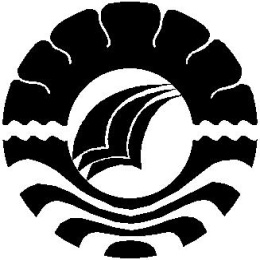 PENERAPAN PEMBELAJARAN KOOPERATIF TIPE BERCERITA BERPASANGANDALAM MENINGKATKAN HASIL BELAJAR MURID PADA MATA PELAJARAN BAHASA INDONESIA KELAS IV SD NO. 12 INP.TELLUMPANUAEKECAMATAN MALLAWA KABUPATEN MAROSSKRIPSIFAUZIAH KAMARUDDINKURIKULUM DAN TEKNOLOGI PENDIDIKANFAKULTAS ILMU PENDIDIKANUNIVERSITAS NEGERI MAKASSAR2012PENERAPAN PEMBELAJARAN KOOPERATIF TIPE BERCERITA BERPASANGANDALAM MENINGKATKAN HASIL BELAJAR MURID PADA MATA PELAJARAN BAHASA INDONESIA KELAS IV SD NO. 12 INP.TELLUMPANUAEKECAMATAN MALLAWA KABUPATEN MAROSSKRIPSIDiajukan kepada Fakultas Ilmu Pendidikan Universitas Negeri Makassar untuk MemenuhiSebagian Persyaratan Memperoleh Gelar Sarjana Pendidikan (S.Pd)Oleh :FAUZIAH KAMARUDDINNIM. 074 104 032JURUSAN KURIKULUM TEKNOLOGI PENDIDIKANFAKULTAS ILMU PENDIDIKAN UNIVERSITAS NEGERI MAKASSAR2012PERSETUJUAN PEMBIMBINGSkripsi dengan judul “PENERAPAN PEMBELAJARAN KOOPERATIF TIPE BERCERITA BERPASANGAN DALAM MENINGKATKAN HASIL BELAJAR MURID PADA MATA PELAJARAN BAHASA INDONESIA KELAS IV SD NO.12 INPRES TELLUMPANUAE KECAMATAN MANGGALA KABUPATEN MAROS”.Atasnama:Nama		: Fauziah Kamaruddin	Nim		: 074 104 032Jurusan	: Kurikulum dan TeknologiPendidikanFakultas	: Ilmu PendidikanSetelah diperiksa dan diteliti, telah memenuhi syarat untuk diujikan.PERNYATAAN KEASLIAN SKRIPSISaya yang bertanda tangan di bawah ini:N a m a	: FAUZIAH KAMARUDDINN I M	: 074 104 032Jurusan / Program Studi	: Kurikulum dan Teknologi PendidikanJudul Skripsi	:iPenerapan Pembelajaran Kooperatif Tipe Bercerita Berpasangan Dalam meningkatkan  Hasil Belajar Bahasa Indonesia kelas IV SD No.12 Inpres Tellumpanuae Kecamatan Mallawa Kabupaten MarosMenyatakan dengan sebenarnya bahwa skripsi yang saya tulis ini benar merupakan hasil karya saya sendiri dan bukan merupakan pengambilalihan tulisan dan pikiran orang lain yang saya akui sebagai hasil tulisan atau pikiran sendiri.Apabila dikemudian hari terbukti atau dapat dibuktikan bahwa skripsi ini hasil jiplakan, maka saya bersedia menerima sanksi atas perbuatan tersebut sesuai ketentuan yang berlaku.							Makassar, Januari 2012							Yang Membuat Pernyataan;			FAUZIAH KAMARUDDINiiiMOTTOBanyak cara untuk melakukan kebaikan dan menjalani hidup ini, hal paling mendasar adalah Bersyukur dengan apa yang dimiliki dan Positif thingking kepada Allah S.W.T, juga menghargai makhluk-Nya.(Ushy’07)Maka Nikmat Tuhan-Mu yang manakah yang kamu dustakan ??                          (Q.S Ar-Rahman)Jangan pernah meremehkan kekuatan doa, Tuhan Maha menjabah,
Mu’jizat itu nyata bagi hamba yang yakin akan kebesaran-Nya.
(Ushy’07)Kuperuntukkan karya sederhana ini untuk Ayahanda dan ibunda tercinta serta orang-orang yang kusayangi dan menyayangiku, semoga perjuangan dan pengorbanan selama ini mendapat Ridho dari-Nya. Amin 
ivABSTRAKFauziah Kamaruddin, 2012. Penerapan Pembelajaran Kooperatif Tipe Bercerita Berpasangan Dalam meningkatkan Hasil Belajar Bahasa Indonesia kelas IV SD No.12 Inpres Tellumpanuae Kecamata Mallawa Kabupaten Maros. Skripsi. Dibimbing oleh Dra. Hj. Nurhinda Bakkidu, M.Pd dan Dra.Hj.Sumartini, M.Pd. Jurusan Kurikulum dan Teknologi pendidikan. Fakultas Ilmu Pendidikan Universitas Negeri MakassarPenelitian ini menelaah penerapan pembelajan kooperatif tipe bercerita berpasangan dalam meningkatkan hasil belajar bahasa Indonesia kelas IV SD No.12 Inpres Tellumpanuae Kecamatan Mallawa Kabupaten Maros. Masalah utama penelitian ini adalah(1.)Bagaimana hasil belajar siswa pada mata pelajaran Bahasa Indonesia kelas IV SD No.12 Inpres tellumpanuae Kecamatan Mallawa Kabupaten Maros sebelum penerapan pembelajaran kooperatif tipe bercerita berpasangan, (2.)Bagaimana hasil belajar siswa pada mata pelajaran Bahasa Indonesia kelas IV SD No.12 Inpres Tellumpanuae Kecamatan Mallawa Kabupaten Maros setelah penerapan pembelajaran kooperatif tipe bercerita berpasangan,(3.)Apakah ada perbedaan hasil belajar siswa sebelum dan setelah penerapan pembelajaran kooperatif tipe bercerita berpasangan pada mata pelajaran Bahasa Indonesia kelas IV SD No.12 Inpres Tellumpanuae Kecamatan Mallawa Kabupaten Maros. Tujuan penelitian ini yaitu: (1.)Untuk mengetahui hasil belajar siswa pada mata pelajaran Bahasa Indonesia kelas IV SD No.12 Inpres tellumpanuae Kecamatan Mallawa Kabupaten Maros  sebelum penerapan pembelajaran kooperatif tipe bercerita berpasangan.(2.)Untuk mengetahui hasil belajar siswa pada mata pelajaran Bahasa Indonesia kelas IV SD No.12 Inpres Tellumpanuae Kecamatan Mallawa Kabupaten Maros setelah penerapan pembelajaran kooperatif tipe bercerita berpasangan.(3.)Untuk mengetahui adakah perbedaan hasil belajar siswa sebelum dan setelah penerapan pembelajaran kooperatif tipe bercerita berpasangan pada mata pelajaran Bahasa Indonesia kelas IV SD No.12 Inpres Tellumpanuae Kecamatan Mallawa Kabupaten Maros.Penelitian ini adalah pre-eksperimen terhadap 30 subjek penelitian yang menggunakan satu kelas yaitu kelas IV, penelitian ini merupakan penelitian populasi dengan teknik pengumpulan data menggunakan tes.Analisis data mengunakan analisis deskriptif.Hasil Penelitian menunjukkan bahwa : (1.) Hasil belajar sebelum penerapan pembelajaran kooperatif tipe bercerita berpasangan dikategorikan cukup (2.) Hasil belajar setelah penerapan pembelajaran kooperatif tipe bercerita berpasangan dikategorikan baik (3) Ada perbedaan hasil belajar sebelum dan setelah penerapan kooperatif tipe bercerita berpasanganpada mata pelajaran bahasa indonesia kelas IV SD No.12 Inpres Tellumpanuae Kecamatan Mallawa Kabupaten MarosPRAKATASegala Puji atassegala nikmat dan Ridha Allah S.W.T, atas izin-Nyalah sehingga penulis dapatmerampungkan skripsi iniyang merupakan salah satu persyaratan untuk meraih gelar Sarjana Pendidikan Kurikulum dan Teknologi pendidikan, Fakultas Ilmu Pendidikan, Universitas Negeri Makassar.Penulis menyadari bahwa selama menjadi mahasiswa Kurikulum dan Teknologi Pendidikan,penulis telah banyak memperoleh bantuan, baik moral maupun materil dari berbagai pihak hingga studi ini dapat selesai.Oleh karena itu penulis mengucapkan terima kasih kepada Dra. Hj. Nurhinda Bakkidu, M.Pd selaku Pembimbing akademik sekaligus Pembimbing I yang telah memberikan saran, petunjuk dan bimbingan serta nasehat yang tak ternilai harganya sehingga penulis dapat menyelesaikan skripsi ini dengan baik, dan Dra. Hj. Sumartini, M.Pd selaku pembimbing II meluangkan waktu, memberikan arahan dan bimbingan dengan penuh kesabaran.Kepada kedua orang tuaku H.Kamarudin.M dan Nurjaya yang telah membesarkan dan mendidik sehingga saya bisa menjadi seperti ini, tak ada yang mampu membayarnya, kata tak pernah cukup untuk menggambarkan wujud penghargaan saya “Jika ada kata yang lebih berharga dari terima kasih dan jika ada rasa dan sikap lebih dari kasih sayang maka akan kuhadirkan itu untuk beliau”. Selanjutnya penulis tak lupa menghaturkan terima kasih kepada:Prof. Dr. Arismunandar, M.Pd, selaku Rektor Universitas Negeri Makassar, terima kasih telah memberikan kesempatan kepada penulis untuk bisa menimba ilmu dan pengalaman selama di Universitas Negeri Makassar.Prof. Dr. Ismail Tolla, M.Pd selaku dekan Fakultas Ilmu Pendidikan yang telah memberikan izin melakukan penelitian dalam rangka penyusunan skripsi ini. Drs. H. Abd. Karim H. Ahmad, M.Pd dan Dra.Hj.Nurhinda Bakkidu, M.Pd  sebagai ketua dan sekertaris jurusan Kurikulum danTeknologi Pendidikan Fakultas Ilmu Pendidikan Universitas Negeri Makassar.Drs. Ali Latif Amri, M.Pd (Pembantu Dekan I) Drs.Andi Mappincara,M.Pd (Pembantu Dekan II), Drs. Muh.Faisal,M.Pd (Pembantu Dekan III).Dosen-dosen Jurusan Kurikulum dan Teknologi Pendidikan yang telah memberikan ilmu pengetahuan selama saya duduk dibangku kuliah.Kakakku Abdul Gafur S.Pd dan istrinya Mardiana,S,Pd serta Adikku Muhammad Ihsan yang telah mengantarku kemana-mana. Kepala Sekolah, Guru SD No.12 Inpres Tellumpanuae  dan keluarga besar se-Kecamatan Mallawa Kabupaten Maros.Keluarga besarku diPalattae-Bone nenekku Sitti Juaeriah Petta Sanna beserta jajaran anak cucunya (om,tante dan sepupu yang tidak dapat saya sebut satu persatu) atas dukungan dan doanya selama ini.Harjum, S.E dan keluarga yang telah memberikan bantuan dan support dalam penyelesaian skripsi ini.Akhyar dan yayat terima kasih bantuannya, Badriani, S.Pd dan Ratnawaty,S.Pd terima kasih atas pinjaman buku-bukunya.Sahabat-sahabatku Ratih Suardi, Sukmawanty Nurdin, A.Hasfirawati, Ashar, Indra, Agus, M.Jufri, Ahdan, Harianti, Syam, Abd.Rahman, Muslim, Kharisma,serta semua teman-teman angkatan 2007,Maafkan jika selama kuliah Ushy pernah khilaf dan salah “Don’t Forget Me” dan rekan-rekan  se-jurusan Teknologi Pendidikan yang tidak Sempatdisebut oleh penulis, yang  selalu memberikan dorongan dan bantuan dalam penyelesaian skripsi ini.,“Kisahmu Tak Pernah Usai”.Tiada kata sepadan yang mampu penulis berikan kepada semua pihak yang telah membantu, kecuali ucapan terimakasih dan doa kepada-Nya semoga apa yang telah diberikan bernilai ibadah  di sisi-Nya. Akhir kata, semoga skripsi ini bukan sebuah akhir, tetapi sebuah harapan untuk memulai menapak jalan yang baru dan menentukan arah yang lebih pasti menuju keberhasilan.AminMakassar, Januari 2012viiiDAFTAR ISIHALAMAN JUDUL                                                                                                      iPERSETUJUAN PEMBIMBING                                                                                 iiPERNYATAAN KEASLIAN SKRIPSI                                                                      iiiMOTTO                                                                                                                        ivABSTRAK                                                                                                                     vPRAKATA                                                                                                                   viDAFTAR ISI                                                                                                                 x                 DAFTAR TABEL                                                                                                        xiDAFTAR GAMBAR                                                                                                   xiiDAFTAR LAMPIRAN                                                                                              xiiiBAB I         PENDAHULUANLatar Belakang Masalah                                                                       1Rumusan  Masalah                                                                               6Tujuan Penelitian                                                                                  7Manfaat Hasil Penelitian                                                                      8BAB II        KAJIAN PUSTAKA DAN KERANGKA PIKIR Kajian Pusataka                                                                                    9Pengertian Bahasa Indonesia                                                          9Pembelajaran kooperatif                                                               15Pembelajaran kooperatif tipe bercerita berpasangan                    19Hasil belajar                                                                                  26Kerangka Pikir                                                                                    31Pertanyaan Penelitian                                                                         32BAB III      METODE PENELITIAN Pendekatan dan Jenis Penelitian                                                         33Peubah dan Definisi Operasional                                                       34Populasi                                                                                              34Teknik Pengumpulan Data                                                                 35Teknik Analisis Data                                                                          37BAB IV 	HASIL DAN PEMBAHASANHasil Penelitian                                                                                  38Pembahasan                                                                                        44BAB V 	KESIMPULAN DAN SARANKesimpulan                                                                                         47Saran                                                                                                   48DAFTAR PUSTAKA                                                                                                  49 LAMPIRAN-LAMPIRAN DAFTAR TABELNomor										HalamanKeadaan Siswa Kelas IV                                                                                       35Kisi-kisi soal peritem dan kriteria penilaian                                                          36Nilai Pretest                                                                                                           38Nilai Postest                                                                                                           39Nilai Pretest dan Postest                                                                                        41Distribusi Frekuensi Persentase Hasil belajar                                                        43xDAFTAR GAMBARNomor										Halaman1. Skema kerangka pikir                                                                                              312.Skema Desain penelitian                                                                                           332.Skema skor penilaian                                                                                                35xiDAFTAR LAMPIRANNomor									HalamanLampiran 1 RPP                                                                                               53Lampiran 2 Soal-soal Pretest                                                                           58Lampiran 3 Soal-soal Postest                                                                           61Lampiran 4 Kunci Jawaban                                                                             64Lampiran 5 Perhitungan  Rata-rata hasil pretest dan postest                           65Lampiran 6 Foto-foto penelitian                                                                      67Pengesahan JudulUsulan PembimbingIzin PenelitianDaftar Riwayat HidupxiiRIWAYAT HIDUPFauziah Kamaruddin, di lahirkan di Makassar, padatanggal 30 Desember 1988. Penulis anak kedua dari tiga bersaudara dari buah kasih pasangan Drs..Kamaruddin.M dan Nurjaya BSW. Penulis masuk di bangku Sekolah Dasar pada tahun 1995 di SDN Inpres Antang II Makassar dan tamat pada tahun 2001. Padatahun yang sama, melanjutkan pendidikan di Sekolah Lanjutan Tingkat Pertama di SLTP Negeri 23 Makassar dan tamat pada tahun 2004, Kemudian pada tahun yang sama penulis melanjutkan pendidikan di Sekolah Menengah Atas di SMA Negeri 12 Makassar dan tamat pada tahun 2007. Tahun 2007 penulis berhasil masuk jalur SMPTN pada Jurusan Kurikulum dan Teknologi Pendidikan, Fakultas Ilmu Pendidikan, Universitas Negeri Makassar.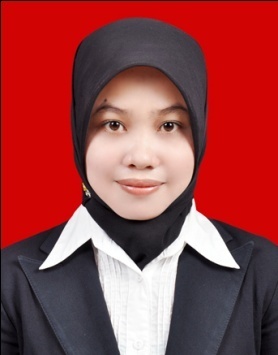 Pembimbing IDra.Hj.Nurhinda Bakkidu, M.PdNIP 19491228 197803 2 001Pembimbing IIDra. Hj. Sumartini, M.PdNIP. 19491228 197803 2 002Disahkan:KetuaJurusan KTP FIP UNMDrs. H.Abd. Karim H. Ahmad,M.PdNIP. 19500317 197903 1 002